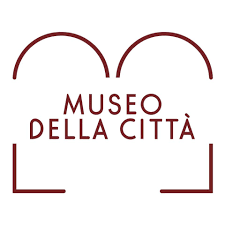 COLORI E LINGUAGGI DELL’ARTEModulo prenotazioneIstituto: Istituto: Scuola infanzia:Scuola primaria:Secondaria I grado:Secondaria II grado:Indirizzo scuola: Telefono scuola: Docente di riferimentoNome cognome:Mail: Telefono: Docente di riferimentoNome cognome:Mail: Telefono: Classe: Numero allievi:  Percorso didattico: Percorso didattico: Data e ora concordata:Data e ora concordata:Pagamento concordato:Modalità di pagamentoLuogo e data: Firma: Segreteria didattica Museo della Città    telefono: 06866.824552      mail: prenotazionigruppi@itinera.infoSegreteria didattica Museo della Città    telefono: 06866.824552      mail: prenotazionigruppi@itinera.info